Richiesta contributo Al Sindaco del Comune di MinuccianoOggetto: richiesta contributo per ____________________________________________________ Il/La sottoscritto/a _________________________________ nato/a a ________________________ il _________________________ residente a _____________________________________________ Via/Piazza ___________________________________________________________n. _____ nella sua qualità di presidente dell’Associazione/Gruppo/Comitato/Ente denominato: _______________________________________________________________________________ con sede in ______________________________ Via ______________________________ n. ____ codice fiscale _____________________________ P.IVA _________________________________ tel   __________________________________ cell _______________________________________ fax ________________________________ e-mail_______________________________________ CHIEDE ai sensi del “Regolamento comunale per la concessone di contributi, vantaggi economici ad Associazioni, Istituzioni, Enti Pubblici e privati e per la concessione del patrocinio comunale” vigente in codesto ente (deliberazione Consiglio Comunale n. 13 del 20.05.2020) l’erogazione di un contributo destinato alla realizzazione del progetto/iniziativa (titolo) __________________________________________________________________________________ ______________________________________________________________________________ prevista per il periodo/data __________________________________________________________ come meglio specificato nell’allegato programma in calce alla presente domanda. A tal fine, consapevole delle sanzioni penali in caso di dichiarazioni false e della conseguente decadenza dai benefici eventualmente conseguiti (artt. 75 e 76 del DPR 445/2000) sotto la propria responsabilità: DICHIARA che l’Associazione/Gruppo/Comitato/Ente denominato _______________________________________________________________ è senza fini di lucro, non ripartisce utili fra i soci, e persegue le finalità descritte nell’atto costitutivo e nello statuto dei quali una copia, aggiornate ed attualmente in vigore: è depositata agli atti di Codesta amministrazione; si allega alla presente domanda; 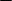 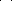 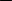 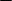 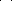 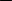 di impegnarsi ad inserire l’indicazione “con il contributo del Comune di Minucciano” e il logo del Comune in ogni materiale pubblicitario che verrà realizzato della manifestazione, che vi verrà consegnato appena possibile; di accettare le norme contenute nel sopra citato Regolamento Comunale, del quale ne è stata presa visione; che, per lo svolgimento dell’attività/iniziativa/manifestazione le necessarie autorizzazioni o licenze, verranno acquisite presso gli uffici competenti.che l’attività per cui si richiede il contributo:  è soggetta alla ritenuta d’acconto del 4% di cui all’art.28 del D.P.R. 600/73 (T.U.I.R.); non è soggetta alla ritenuta d’acconto del 4% di cui all’art.28 del D.P.R. 600/73 (T.U.I.R.); di impegnarsi, a conclusione delle attività, a presentare relazione sulle attività svolte e dichiarazione sostitutiva di atto notorio ai sensi del DPR 445/2000 contenente il prospetto delle spese e delle entrate, come disposto dagli art.li 7 e 8 del regolamento sopra citato; CHIEDE INOLTRE che l’eventuale contributo venga accreditato con le seguenti modalità: Associazione/Gruppo/Comitato/Ente ________________________________________________________________________________IBAN ________________________________________________________________________________Banca ____________________________________________________________________________  Conto corrente dedicato su cui accreditare il contributo assegnato, ai fini dell'assolvimento degli obblighi sulla tracciabilità dei flussi finanziari di cui all'articolo 3 della Legge 136 del 2010. 	Distinti Saluti. Data _________________ 	 	 	 	 	  	 	 	 	 	 	 	 	Il Presidente o il legale rappresentante  	 	 	 	 	 	 	 	______________________________Descrizione progetto / iniziativa e finalitàProspetto delle spese previste: Prospetto delle entrate previste: 